DIPLOMADO EN TUTORIAS ACADEMICAS INTEGRALES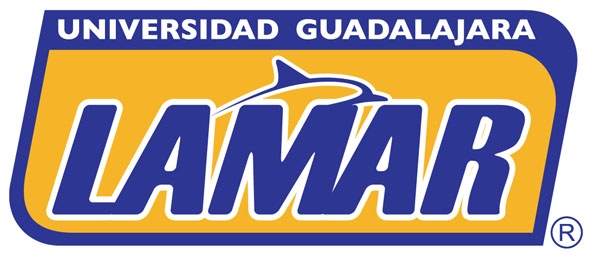 VALENCIA GÓMEZ ERNESTO JOELMODULO 2 – TAREA 13ACTIVIDAD INTEGRADORAEnterado!!!!!!Saludos y gracias por todo